ELŐTERJESZTÉS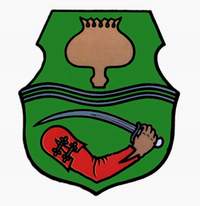 Tiszavasvári Város Önkormányzata Képviselő-testületének2017. január 26-án tartandó rendes üléséreAz előterjesztés tárgya:		Egész életen át tartó tanuláshoz hozzáférés biztosítása című pályázat benyújtásáról Melléklet:	A napirend előterjesztője:	Dr. Fülöp Erik polgármester (előadó)Az előterjesztést készítette:	Kiss Brigitta (témafelelős)Az előterjesztés ügyiratszáma:	1146-3/2017.Az előterjesztést véleményező bizottságok a hatáskör megjelölésével:Az ülésre meghívni javasolt szervek, személyek:Egyéb megjegyzés: …………………………………………………………………………………………………………………………………………………………………………Tiszavasvári, 2017. január 19.	Kiss Brigitta	témafelelősTISZAVASVÁRI VÁROS POLGÁRMESTERÉTŐL4440 Tiszavasvári, Városháza tér 4.Tel: 42/520-500. Fax: 42/275-000. E-mail: tvonkph@tiszavasvari.huTémafelelős: Kiss BrigittaELŐTERJESZTÉSA Képviselő-testülethezEgész életen át tartó tanuláshoz hozzáférés biztosítása című pályázat benyújtásárólTisztelt Képviselő-testület!A napokban megjelent az EFOP-3.7.3-16 kódszámú ,,Egész életen át tartó tanuláshoz hozzáférés biztosítása” című pályázati felhívás, melyre javaslom, hogy az önkormányzat nyújtsa be támogatási igényét. A pályázat célja a 1603/2014. (XI.4) Korm. határozattal elfogadott, Az egész életen át tartó tanulás szakpolitikájának keretstratégiájában megfogalmazottak szerint a kulturális intézményekben megvalósuló, egész életen át tartó tanulást biztosító szolgáltatások, tevékenységek, új tanulási tartalmak támogatása, új típusú tanulási formák kialakítása sokszínű tematikájú programmal, az egész életen át tartó tanuláshoz szükséges feltételek megteremtése, illetve a meglévő szolgáltatások továbbfejlesztése. A konstrukcióval elérni kívánt részcélok:  alapkompetenciák fejlesztése a nem formális és informális képzési formák és szolgáltatások (pl. távoktatás, e-learning) kiterjesztésével,  a formális oktatásba való visszatérés vagy belépés elősegítése az egész életen át tartó tanulásitevékenységek által,  kultúra bázisán megszerzett készségek hasznosítása a munkaerőpiacra és a társadalmi, ill. közéletbe való visszatérés érdekében,  új innovatív tanulási lehetőségek és formák fejlesztése és elterjesztése a felnőttek számára,  kulturális intézmények közötti együttműködések erősítése,  tanulás tanulásának támogatása,  digitalizált, tanulást segítő kulturális tartalmak (e-gyűjtemény stb.) felhasználási módjainak megismertetése az egész életen át tartó tanulás érdekében,  állampolgári kompetencia, kulturális kifejezőkészség és a tudományos magyarázatok alkalmazására képessé tétel, anyanyelvi, nyelvi és digitális kompetenciák fejlesztése,  funkcionális analfabetizmus visszaszorítása.A fent meghatározott célok elérése érdekében a pályázat lehetőséget biztosít képzési és önképzési, valamint tudásátadási formák megvalósítására, amely nem jár bizonyítvány vagy tanúsítvány megszerzésével. Ezek megvalósulhatnak az alábbi tanulási formákban: tanfolyam, klubfoglalkozás, havi vagy heti szakkör, ismeretterjesztő előadássorozat, műhelyfoglalkozás, művészeti csoport, foglalkozássorozat, szabadegyetem, e-learning foglalkozás valamint kompetenciafejlesztő szak- vagy alkotótábor. A felsorolt tevékenységek közül legalább három különböző tanulási formában minimum 5 különböző tematikájú program választása kötelező, melyből legalább egynek az első nyolc tanulási forma közül kell megvalósulnia.A pályázat célcsoportja a lakosság, különös tekintettel a köznevelésben részt nem vevők, valamint a hátrányos/halmozottan hátrányos helyzetűek körére. A pályázat vissza nem térítendő támogatásnak minősül, melynek mértéke az elszámolható költségek 100%-a. A támogatás összege minimum 15 millió Ft illetve maximum 60 millió Ft, ami az alábbi elosztás szerint igényelhető: A támogatási kérelem benyújtása 2017. január 30 napjától 2019. január 30 napjáig 5 körben lehetséges.  Tiszavasvári Város Önkormányzata jogosult a pályázat benyújtására, melynek lehetőségével élni is szeretnék az Egyesített Közművelődési Intézmény és Könyvtár közreműködésével. A támogatási igényt az első körben, vagyis 2017. január 30. és 2017. március 02. között tervezem benyújtani. Mivel a pályázat előkészítése még folyamatban van, jelenlegi elképzelések szerint 40 000 000 Ft támogatási összeggel igényelnénk a támogatást. A benyújtott pályázat részleteiről a későbbiekben tájékoztatni fogom a Képviselő-testületet. Kérem a Tisztelt Képviselő-testületet, hogy a fenti körülmények figyelembevételével a pályázat benyújtásáról döntést hozni szíveskedjen. Tiszavasvári, 2017. január 19.	Dr. Fülöp Erik	polgármesterHATÁROZAT-TERVEZETTISZAVASVÁRI VÁROS ÖNKORMÁNYZATAKÉPVISELŐ TESTÜLETE……/2017. (I.26) Kt. számúhatározataEgész életen át tartó tanuláshoz hozzáférés biztosítása című pályázat benyújtásárólTiszavasvári Város Önkormányzata Képviselő-testületeTudomásul veszi, hogy Tiszavasvári Város Önkormányzata pályázni kíván az EFOP-3.7.3-16 kódszámú ,,Az egész életen át tartó tanuláshoz hozzáférés biztosítása” című pályázati felhívásra.A pályázatot maximum 40 000 000 Ft támogatási összeggel igényli meg.  Felkéri a polgármestert, hogy a pályázat részleteiről valamint elbírálásáról tájékoztassa a Képviselő-testületet.Határidő: azonnal	Felelős: Dr. Fülöp Erik polgármesterBizottságHatáskörPénzügyis és Ügyrendi Bizottság SZMSZ 4. melléklet 1.6.1 pontSzociális és Humán Bizottság SZMSZ 5. melléklet 1.11 pontBohács József Egyesített Közművelődési Intézmény és KönyvtárA támogatást igénylő által megvalósított tanulási rogramok számaMinimum összegMaximum összeg515 000 000 Ft20 000 000 Ft6-1015 000 000 Ft40 000 000 Ft11-15 000 000 Ft60 000 000 Ft